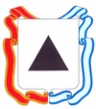 Администрация города МагнитогорскаМуниципальное общеобразовательное учреждение«Специальная (коррекционная) общеобразовательная школа-интернат № 4»города Магнитогорска455026, Челябинская обл., г. Магнитогорск, ул. Суворова, 110Тел/факс: (3519) 20-25-85, e-mail: internat4shunin@mail.ru; http://74203s037.edusite.ruАвтор материала:Даниловская Ольга Николаевнаучитель математики высшей квалификационной категорииМОУ «С(К)ОШИ №4» города Магнитогорска Челябинской области,г. Магнитогорск, 2015Контрольная работа по математике по теме «Произведение многочленов» для учащихся 7 классаКонтрольная работа предназначена  для текущей проверки знаний обучающихся.Работа состоит из двух вариантов по пять заданий. Каждый вариант включает в себя задания, соответствующие обязательному уровню (они отмечены знаком ●), так и задания более продвинутого уровня.Авторы учебника: Ю.Н. Макарычев, Н.Г. Миндюк, К.И. Нешков, С.Б. Суворова. Автор-составитель программы: Т.А. Бурмистрова.г. Магнитогорск, 2015 Вариант 1 ●1. Выполните умножение:а) (с + 2) (с – 3);			в) (5х – 2y) (4x – y);б) (2a – 1) (3a + 4);			г) (а – 2) (а2 – 3а + 6).●2. Разложите на множители:а) а (а + 3) – 2 (а + 3);		б) ax – ay + 5x – 5y.3. Упростите выражение- 0,1 х (2х2 + 6) (5 – 4 х2).4. Представьте многочлен в виде произведения:а) x2 – xy – 4x + 4y;			 б) ab – ac – bc + cx + c – b.5. Из прямоугольного листа фанеры вырезали квадратную пластинку, для чего с одной стороны листа фанеры отрезали полосу шириной 2 см, а, соседней, - 3 см. Найдите сторону получившегося квадрата, если известно, что его площадь на 51 см2 меньше площади прямоугольника.Вариант 2●1. Выполните умножение:а) (а - 5) (а – 3);			в) (3p + 2с) (2p + 4c);б) (5x + 4) (2x - 1);			г) (b – 2) (b2 + 2b - 3).●2. Разложите на множители:а) x (x - y) + a (x - y);		б) 2a – 2b + ca – cb.3. Упростите выражение0,5 х (4х2 - 1) (5х2 + 2).4. Представьте многочлен в виде произведения:а) 2a – ac – 2c + c2;			 б) bx + by – x – y – ax - ay.5. Бассейн имеет прямоугольную форму. Одна из его сторон на 6 м больше другой. Он окружен дорожкой, ширина которой 0,5 м. Найдите стороны бассейна, если  площадь окружающей его дорожки 15 м2.ОтветыКритерии оценивания«5» - верно выполнены все 5 заданий«4» - верно выполнены 4 задания«3» - верно выполнены 3 заданияв остальных случаях – «2»№ заданияВариант 1Вариант 21а) с2-с-6; б) 6а2+5а-4; в) 20х2-13ху+2у2; г) а3-5а2+12а-12.а) 2а2- 8а +15; б) 10х2+3х-4; в) 6р2+16рс+8с2; г) b3- 7 b+62а) (а+3)(а-2); б)(х-у)(а+5).а) (х-у)(а + х); б) (2+с)(а- b).30,8х5 + 1,4 х3 – 3х10 х5+ 1,5х3- х4а) (х-у)(х-4); б) (b-с)( b-а-1).а) (а-с)(2-с); б) (х + у) ( b-а-1).59 см4 м и 10 м